เรียน    คณบดีคณะศิลปกรรมศาสตร์ 	ด้วย.............................................................. มีความประสงค์จะขอนำเรื่องเข้าที่ประชุมคณะกรรมการประจำคณะศิลปกรรมศาสตร์ ครั้งที่ 9/2599 ในวันที่ dd mmmmm yyyy รายละเอียดดังเอกสารแนบ	จึงเรียนมาเพื่อโปรดพิจารณา จะเป็นพระคุณยิ่ง					              (xxxxxxxxxxxxxxxxxxxxxxxxxxxxxxxxxxxxxxxxxx)   ตำแหน่งxxxxxxxxxxxxxxxxxxxxx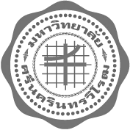 	บันทึกข้อความ	บันทึกข้อความ	บันทึกข้อความ	บันทึกข้อความส่วนงานส่วนงานส่วนงานคณะศิลปกรรมศาสตร์  มหาวิทยาลัยศรีนครินทรวิโรฒ  โทร. 15087, 15163คณะศิลปกรรมศาสตร์  มหาวิทยาลัยศรีนครินทรวิโรฒ  โทร. 15087, 15163คณะศิลปกรรมศาสตร์  มหาวิทยาลัยศรีนครินทรวิโรฒ  โทร. 15087, 15163คณะศิลปกรรมศาสตร์  มหาวิทยาลัยศรีนครินทรวิโรฒ  โทร. 15087, 15163ที่ศธ 6914 / พิเศษ ศธ 6914 / พิเศษ ศธ 6914 / พิเศษ ศธ 6914 / พิเศษ วันที่dd  mmmmm  yyyyเรื่องเรื่องขอเสนอเรื่องเข้าที่ประชุมคณะกรรมการประจำคณะฯ ครั้งที่ 9/2599ขอเสนอเรื่องเข้าที่ประชุมคณะกรรมการประจำคณะฯ ครั้งที่ 9/2599ขอเสนอเรื่องเข้าที่ประชุมคณะกรรมการประจำคณะฯ ครั้งที่ 9/2599ขอเสนอเรื่องเข้าที่ประชุมคณะกรรมการประจำคณะฯ ครั้งที่ 9/2599ขอเสนอเรื่องเข้าที่ประชุมคณะกรรมการประจำคณะฯ ครั้งที่ 9/2599